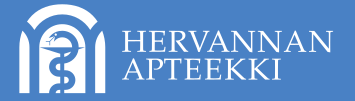 LIITTYMISSOPIMUS ASIAKASREKISTERIIN (KANTA-ASIAKKUUS)  Haluan tiliasiakkaaksi	  Teen itse suoramaksu- (suositus) tai e-laskusopimuksen pankissa 	  Haluan paperilaskun  Haluan rekisteriasiakkaaksi ilman tiliä (apteekki tallentaa alla ilmoittamani tiedot) 	Suostumuslomake (tarvitaan liitteeksi kokonaislääkityksen selvittämistä, sähköisten reseptien yhteenvedon tulostamista ja reseptien uusimispyyntöjen tekemistä ja mitätöintiä varten, jos toinen asioi puolestasi – lomakkeen saa apteekista)Suostun alla mainittuihin ehtoihin sekä siihen, että yllä esitetyt tiedot tallennetaan Hervannan apteekin asiakasrekisteriin. Vakuutan, että ilmoittamani tiedot ovat oikein. Paikka ja aika	Asiakkaan allekirjoitusRekisteritiedot nopeuttavat palvelua ja mahdollistavat kattavamman lääkeneuvonnan. Lisäksi asiakasrekisteriin liittyvä (”kanta-asiakas”) saa ostokertymäperusteisia alennuksia vapaan kaupan tuotteista (kertymärajat ja alennusprosentit voivat vaihdella vuosittain). Asiakasrekisteriin tallennettujen tietojen käsittely on ehdottoman luottamuksellista. Rekisteritietoja ei luovuteta ulkopuolisille ja niitä voidaan käyttää vain Hervannan apteekin asiakasviestintään. Asiakastiedot poistetaan rekisteristä, jos asiakas eroaa kanta-asiakkuudesta.Tarvittaessa rekisteritietoja voidaan käyttää otettaessa yhteyttä asiakkaaseen, lääkäriin tai hoitohenkilökuntaan (esim. kotihoitopalvelu). Ostojen tallentaminen antaa mahdollisuuden myös ostoyhteenvetoihin. (Henkilötietolaki sallii kaikkien asiakkaiden ostotietojen tallentumisen apteekin tietojärjestelmään 13 kuukauden ajaksi.) Asiakasrekisteriin liittymisen kautta kanta-asiakkaalla on mahdollisuus tehdä pankin kanssa suoramaksu- tai e-laskusopimus Hervannan apteekkiin. Suoramaksussa (suositus) tiliä veloitetaan automaattisesti kuukausittain. Asiakas voi valita myös perinteisen paperilaskun, jolloin apteekki lähettää kuukausittain laskun, josta käyvät ilmi tehdyt ostokset. Laskutustiliä perustettaessa apteekki tarkistaa asiakkaan luottotiedot. Apteekki veloittaa laskutuslisän. Apteekki tarkistaa jokaisen lääkeoston yhteydessä sähköisesti asiakkaan Kela-korvausoikeudet.SAMASSA TALOUDESSA ASUVA HENKILÖ 1:	Asiakkaan allekirjoitusSAMASSA TALOUDESSA ASUVA HENKILÖ 2:	Asiakkaan allekirjoitusSAMASSA TALOUDESSA ASUVA HENKILÖ 3:	Asiakkaan allekirjoitusAsiakkaan nimi: Asiakkaan nimi: Henkilötunnus:Postiosoite:Postiosoite:Postinumero ja -toimipaikka: Puhelinnumero:Sähköposti: Sähköposti: Laskutusosoite (jos eri kuin yllä):Laskutusosoite (jos eri kuin yllä):Laskutusosoite (jos eri kuin yllä):Muuta (allergiat tms.):Muuta (allergiat tms.):Muuta (allergiat tms.):Hoitavan tahon yhteystiedot (lääkäri / lääkärit, kotihoito tms.):Hoitavan tahon yhteystiedot (lääkäri / lääkärit, kotihoito tms.):Hoitavan tahon yhteystiedot (lääkäri / lääkärit, kotihoito tms.):Asiakkaan nimi: Asiakkaan nimi: Henkilötunnus:Puhelinnumero:Sähköposti: Sähköposti: Laskutusosoite (jos eri kuin yllä):Laskutusosoite (jos eri kuin yllä):Laskutusosoite (jos eri kuin yllä):Muuta (allergiat tms.):Muuta (allergiat tms.):Muuta (allergiat tms.):Hoitavan tahon yhteystiedot (lääkäri / lääkärit, kotihoito tms.):Hoitavan tahon yhteystiedot (lääkäri / lääkärit, kotihoito tms.):Hoitavan tahon yhteystiedot (lääkäri / lääkärit, kotihoito tms.):Asiakkaan nimi: Asiakkaan nimi: Henkilötunnus:Puhelinnumero:Sähköposti: Sähköposti: Laskutusosoite (jos eri kuin yllä):Laskutusosoite (jos eri kuin yllä):Laskutusosoite (jos eri kuin yllä):Muuta (allergiat tms.):Muuta (allergiat tms.):Muuta (allergiat tms.):Hoitavan tahon yhteystiedot (lääkäri / lääkärit, kotihoito tms.):Hoitavan tahon yhteystiedot (lääkäri / lääkärit, kotihoito tms.):Hoitavan tahon yhteystiedot (lääkäri / lääkärit, kotihoito tms.):Asiakkaan nimi: Asiakkaan nimi: Henkilötunnus:Puhelinnumero:Sähköposti: Sähköposti: Laskutusosoite (jos eri kuin yllä):Laskutusosoite (jos eri kuin yllä):Laskutusosoite (jos eri kuin yllä):Muuta (allergiat tms.):Muuta (allergiat tms.):Muuta (allergiat tms.):Hoitavan tahon yhteystiedot (lääkäri / lääkärit, kotihoito tms.):Hoitavan tahon yhteystiedot (lääkäri / lääkärit, kotihoito tms.):Hoitavan tahon yhteystiedot (lääkäri / lääkärit, kotihoito tms.):